UNIVERSITATEA „VASILE ALECSANDRI”  DIN BACĂU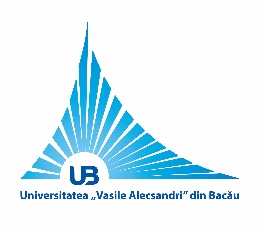 FACULTATEA DE ȘTIINȚEDEPARTAMENTUL PENTRU PREGĂTIREA PERSONALULUI DIDACTICFacultatea ................................Programul de studii*.............................	              Forma de învăţământ:Anul universitar ............./.........		              fără taxă    IFAnul de studiu ___ 		                                        cu taxă    IF  IFR   ID  FIŞĂ DE ÎNSCRIERE LA PROGRAMUL DE FORMARE PSIHOPEDAGOGICĂ – NIVEL II UNIVERSITAR (master)(Se completează numai cu litere de tipar)Date personaleNumele, iniţiala tatălui, prenumele : _________________________________________________________________________Cod numeric personal: 	|___|___|___|___|___|___|___|___|___|___|___|___|___|Carte de identitate/Pașaport: 	Seria ____ Nr. _____________ Eliberat la data de _______________De către _________________________________________Starea civilă _______________________________Cetăţenia:  ____________________          Naţionalitatea:  ________________________Data naşterii: _____________  Localitatea: ______________ 	Judeţul __________________Adresa din timpul facultăţiiLocalitatea _____________________________________ Judeţul __________________________ Strada ____________________________________ Nr._____ Bl.______ Sc. _______ Apt. _______Telefon mobil ________________________ e-mail __________________________Locul de muncă: (se completează doar dacă lucrează în învățământ) Unitate/Localitate/Județ/Funcție________________________________________________________________________________Am finalizat Nivelul I al programului de formare psihopedagogică în anul……., la Universitatea……………………, Facultatea…………………………, specializarea …… ………………….., în regim universitar /postuniversitar. * se trece programul de studii de master la care este înscris masterandul.Data,									Semnătura, 